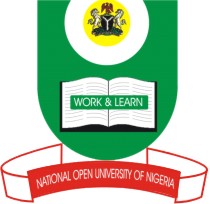 NATIONAL OPEN UNIVERSITY OF NIGERIAUniversity Village, 91 Cadastral Zone, Nnamdi Azikwe Expressway, Jabi, AbujaFACULTY OF SCIENCE DEPARTMENT OF COMPUTER SCIENCECOURSE CODE: DAM 382COURSE TITLE: INFORMATION SYSTEM MANAGEMENTCREDIT: 3 UnitsTIME ALLOWED: 2 ½ HoursINSTRUCTION: Answer Question ONE (1) and any other FOUR (4) QUESTIONS1a) 	Briefly explain tacit knowledge and how it can be accessed in the work environment.         (3 marks)b) Define e-business and enumerate the types of e-businesses you know.  	   	      (3 marks)c) (i) Discuss the three (3) basic security concern in e-business and their remedies.      (6 marks)    (ii)  Discuss the two common methods of encrypting messages.                                 (2 marks)d) Differentiate between information management and knowledge management.	       (3 marks)e) (i) Enumerate seven (7) approaches that CIOs are using to understand business and its environment										        (2 marks)     (ii) Define the following: (1) Optimization problem (2) Mathematical programming (3.) Integer program. 										        (3 marks)2a) Enumerate the principles to be followed when establishing a model of information system management. 										         (2marks)b)  Differentiate between procedure-based activities and knowledge-based activities.      (3 marks)c) (i) What is the mission for information systems?                                                          (3 marks)     (ii) Briefly discuss four (4) types of legal protection of intellectual property.             (4 marks) 3a) (i) Define the term intranet, and state what is required to build one.                      (1½ marks)      (ii) State the advantages of intranet in business enterprises.  		                 (1½ marks)      (iii) Briefly discuss the basic challenges in managing intranet in companies and how to               mitigate them.   								                                                                                                                                                                                     (2 marks)b) (i) Briefly discuss the potential problems in selling products online.	                    (3 marks)c) Define the term electronic data interchange (EDI) and differentiate between traditional and internet-based EDI.            							                    (4 marks)4a) Write a short note on the following:    (i) Database management system (DBMS) (ii) enterprise resource planning (ERP) system 	(iii) Middleware		                                                                                (3 marks)b)    (i)  Explain the term application service providers (ASPs).                                        (1 mark)       (ii)  Briefly discuss four (4) categories of application service providers (ASPs).      (3 marks)       (iii) State the advantage(s) and disadvantage(s) of ASPs.                                            (1 mark)c)   Define what is meant by a project and briefly discuss five (5) tips for a good project         management.                                                                                                               (4 marks)5 a) (i) Explain the term data dictionary and state its functions.	                                (3marks)b)  (i) Explain the term data model, and discuss four main data models that are in use today.         (4 marks)     (ii) Briefly explain the term data warehousing.					        (2 marks)c)  Briefly discuss three (3) issues encountered in information management.                  (3 marks)6a) (i) What are operational measures?    						      (1 mark)      (ii) Briefly discuss three (3) ways of improving system operations. 		     (3 marks)b) Discuss the pillars according to RSA that make up today’s security technique.                                           (4 marks)c) Discuss four (4) approaches that companies can use internal resources for disaster recovery. 											     (4 marks)